                                                                                               Проект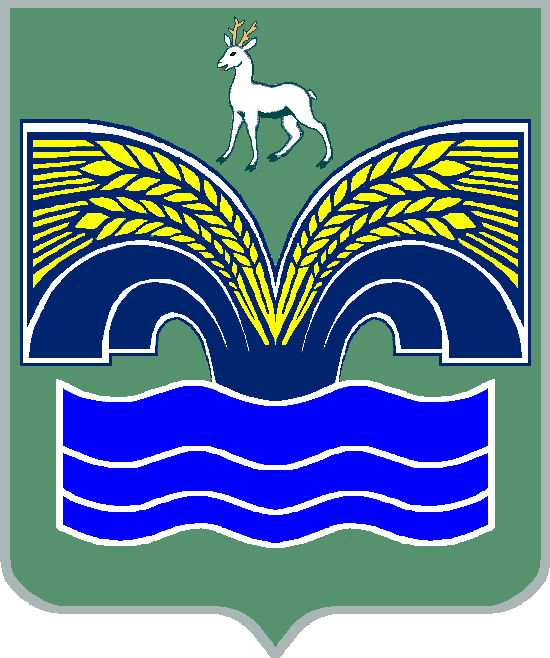                                      АдМИНИСТРАЦИЯсельского ПОСЕЛЕНИЯ СТАРАЯ БИНАРАДКАМУНИЦИПАЛЬНОГО РАЙОНА КрасноярскийСАМАРСКОЙ ОБЛАСТИ                                   ПОСТАНОВЛЕНИЕ         Об утверждении программы  энергосбережения и повышения энергетической эффективности администрации сельского поселения Старая Бинарадка  муниципального района Красноярский Самарской                                         области на 2022 – 2026 г.           В соответствии с Федеральным законом от 06.10.2003 № 131-ФЗ «Об общих принципах организации местного самоуправления в Российской Федерации», Федеральным законом от 23.11.2009г. № 261-ФЗ «Об энергосбережении и о повышении энергетической эффективности и о внесении изменений в отдельные законодательные акты Российской Федерации», Уставом сельского поселения Старая Бинарадка муниципального района Красноярский Самарской области, администрация сельского поселения Старая Бинарадка муниципального района Красноярский Самарской области ПОСТАНОВЛЯЕТ:Утвердить программу энергосбережения и повышенияэнергетической эффективности Администрации сельского поселенияСтарая Бинарадка муниципального района Красноярский Самарскойобласти на 2022-2026 гг.»Опубликовать настоящее Постановление в газете «Красноярскийвестник» и разместить на официальном сайте администрациимуниципального района Красноярский Самарской области в сети Интернет.Настоящее постановление вступает в силу со дня его официальногоопубликования.Контроль за исполнением настоящего постановления оставляю засобой.Глава сельского поселенияСтарая Бинарадка муниципальнойрайона Красноярский Самарскойобласти                                                                                     О.Ю. Худяков